SUTTON HEATH PARISH COUNCIL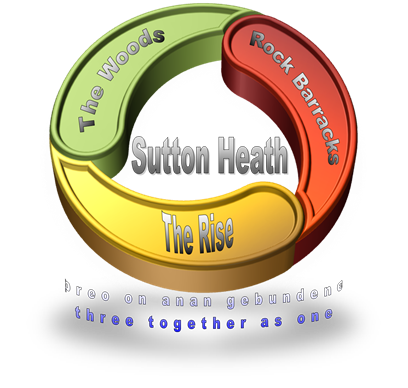  NEWSLETTERSutton Heath Parish Councillors:Chair:             	Louise Chalklen     	    07846 474604Vice Chair: 		Nick Ward               	        01394 461447Councillors:           Roy Hirst                 	        01394 460411	   Rob Merriam		        01394 461385	   Adelle Betteridge	        07814 388151			Elaine Prokopowycz	        07493 873942			Sharon Hadley	        01394 461140Parish Clerk:         Marion Merriam               07541 747679  Email: suttonheathclerk@yahoo.com								        Website: http://www.suttonheath.onesuffolk.net/_________________________________________________If you are in any need please contact the Parish Clerk or one of the Councillors aboveUPCOMING EVENTS: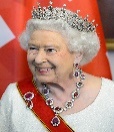 Sunday 5th June - Queen’s Platinum Jubilee weekend:  – 12:30-17:00.  Community Picnic and street party with games on Sandlings Primary School sports field.   Bring your own tables, chairs, picnic blankets, picnic, drinks, glasses etc.July: Everyone is invited to take a photo relevant to Sutton Heath and submit their entry to suttonheathevents@gmail.com by 1st October.  Winning entries will be inserted into a Sutton Heath calendar which will be for sale, with profits going to The Blossom Appeal.August:  Open Gardens – 29th August (the Bank Holiday weekend).   A list of gardens open for others to enjoy will be available before the event for a donation towards The Blossom Appeal.  All those wishing to take part and open up their gardens should email suttonheathevents@gmail.com or call Adelle on 07814 388151 to register – by 7th August. September: A Quiz will be held on 9th September in the Crompton Hall - details to follow.October: Pumpkin carving – details to follow.November:  Christmas craft sale Saturday 12th November in the Crompton Hall.   Timings to follow but meantime email suttonheathevents@gmail.com to book a table. December:  Carols around the TreeSanta’s sleighChristmas Tree lightsAfternoon Tea (14th December)Community New Year’s Eve get-together in the Crompton Hall* * * The “Blossom Appeal for Ipswich Hospital” total so far is … £1171.59The Quiz Night on 13 May raised £473.54.   Huge thanks for your support and especially to Cllr Adelle and her team for all their hard work in organising the event. USE IT - SO WE DON’T LOSE IT:The mobile Post Office – every Thursday 9-10am  The mobile library - fourth Wednesday of each month 12:00-12:20pm.  Next visits are 22nd June & 20th July.  If you have a book out on loan from Woodbridge library you can return it to the mobile library.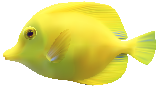 The Moving Plaice fish & chip van - Mondays 16:00-19:30.  For orders call 07493 359269. 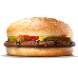 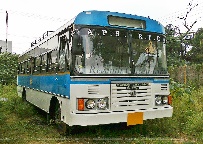 The Burger Van:  every Thursday from 4pmNo 71 Bus Service to Woodbridge – See the timetable at the bus stopFOR YOUR INFO:Poppies Coffee Lounge – with lovely cakes … Barnsdale Centre – 9:15am-2pm, Mon-ThursRockies Resell Shop with Gifts & Crafts  - lots of good clothes and other items for sale - Barnsdale Centre – 9:30am-2pm Mon-ThursBook Swap room – a lovely quiet room ~ Barnsdale  Centre – 9:15am-2pm, Mon-ThursCommunity Store hours: Mon-Fri 7am-8pm;  Saturday 8am-6pm;  Sunday 8am-5pmCOMMUNITY EVENTS:Crochet/Knit & Natter: Making Remembrance poppies for Rock Gardens – first Wednesday of each month in Barnsdale Centre 1-3pm.   Next session is on 1st June.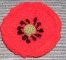 Tuition, wool and needles available.  If you are not a knitter you can still come along for a natter!Bingo Night: Postponed – see Sutton Heath Conversation Street FB page for further updates. 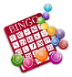 Pilates Class:  Crompton Hall – All levels welcome: Thursday 10:00-11:00.  £3 for first class, £6 thereafter. £25 for 5 weeks. Contact Islay 07841 653107 or islaygordon@gmail.com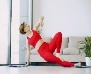 Yoga: Crompton Hall from 6th June – Tuesdays 10:00-11:00 (beginners & advanced) Thursdays 18:30-19:30 (more intense stretching/moving – beginners welcome). £30 for 6 sessions.   Contact Anne 07471 474156 or annedeane.yoga@gmail.com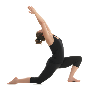 Sutton Heath Ladies Group meet on the second Monday of each month.  Please phone Eileen on 421010 or Pauline on 420910 for information on future events.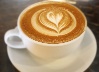 SANDLINGS PRIMARY SCHOOL:“As I write we are in full preparation for our Jubilee celebrations at the end of the half term; children have been busy making bunting, crowns and scones for the event.   Our celebration is based on the traditional afternoon tea party for parents and children.   The afternoon will begin with the children promenading across the field dressed as royalty.  There will be picnics and garden games, a whole school dance performance and we will sing the national anthem too!The term has been a busy assessment time for the children with Yr2 and Yr6 children taking SAT tests.   We have been impressed with the children’s positive attitude and resilience to try their very best, once again making us very proud of them all.   Next half term’s calendar is already looking busy with sports week, school production and a whole school visit to the Natural History Museum.”Miss Toal & The Sandlings Team:   www.facebook.com/SandlingsPrimarySchool :  Twitter:  @SandlingsP The next Parish Council Meeting will be held on Monday 11th July.  The meeting will be held at 7pm in the Barnsdale Centre.   Everyone is welcome.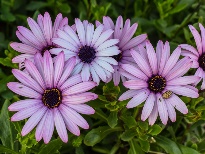 